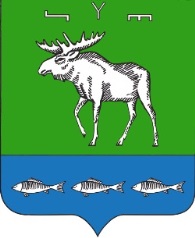 БОЙОРОК                                                                     РАСПОРЯЖЕНИЕ09 июнь  2020 й                                 № 9                     09 июня    2020 года       В соответствии со статьей 44 Федерального Закона «О защите прав потребителей» определить управляющую делами администрации сельского поселения Гончаровский сельсовет муниципального района Федоровский район Республики Башкортостан Митрофанову Наталью Валентиновну  ответственным лицом по вопросам защиты прав потребителей сельского поселения Гончаровский сельсовет муниципального района Федоровский район Республики Башкортостан.Глава администрации сельского поселения                                     Г.М.ИдрисовБАШ?ОРТОСТАН РЕСПУБЛИКА№Ы ФЕДОРОВКА РАЙОНЫМУНИЦИПАЛЬ РАЙОНХА?ИМИӘТЕ ГОНЧАРОВКА АУЫЛ СОВЕТЫАУЫЛ БИЛ»М»№Е ХА?ИМИӘТЕАДМИНИСТРАЦИЯ СЕЛЬСКОГО ПОСЕЛЕНИЯ ГОНЧАРОВСКИЙ СЕЛЬСОВЕТМУНИЦИПАЛЬНОГО РАЙОНАФЕДОРОВСКИЙ РАЙОН РЕСПУБЛИКИ БАШКОРТОСТАН